NOTICE OF APRIL 4, 2023 MUNICIPAL ELECTION Outagamie County, Wisconsin NOTICE IS HEREBY GIVEN that at an election is to be held in the Village of Wrightstown, Outagamie County, on Tuesday, April 4, 2023, and the following officers are to be elected: A VILLAGE PRESIDENT, for a term of two years, to succeed the present incumbent listed, whose term of office will expire in April 2023:Village President Dean J. EricksonA VILLAGE TRUSTEE, for a term of two years, to succeed the present incumbents listed, whose terms of office will expire in April 2023: Village Trustee Sue ByersVillage Trustee Andy LundtVillage Trustee Mark LeonardNOTICE IS FURTHER GIVEN, that the first day to circulate nomination papers for municipal offices is December 1, 2022, and the final day for filing nomination papers is 5 p.m. on Tuesday, January 3, 2023 with the Village of Wrightstown Clerk. NOTICE IS FURTHER GIVEN, that a Campaign Registration Statement and a Declaration of Candidacy must be filed no later than 5 p.m. on Tuesday, January 3, 2023, with the Village of Wrightstown Clerk. NOTICE IS FURTHER GIVEN, that if an incumbent does not file a Notification of Non-Candidacy by 5 p.m., on December 23, 2022, and does not seek re-election, the deadline for filing nomination papers, Declaration of Candidacy, and Campaign Registration Statement will be extended an additional 72 hours or no later than 5 p.m. on January 6, 2023. NOTICE IS FURTHER GIVEN, that if a primary is necessary, the primary will be held on Tuesday, February 21, 2023.Information concerning Village Trustees may be obtained from Michelle Seidl, Village Clerk, 352 High St., Wrightstown, WI 54180 (920.532.5567)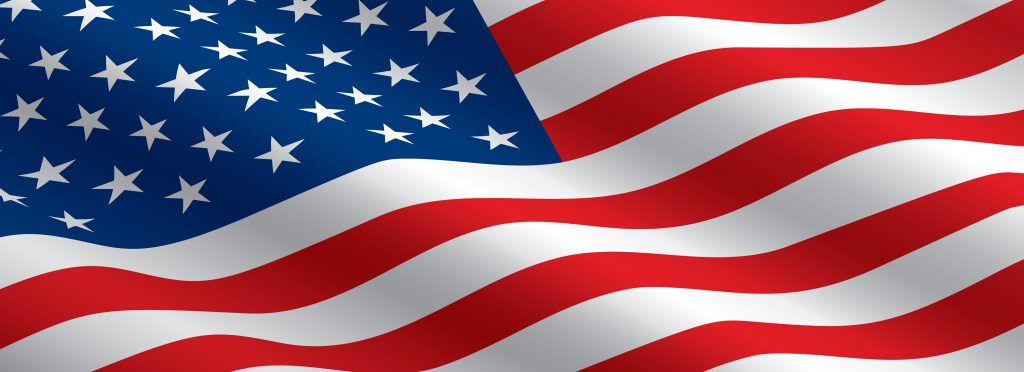 